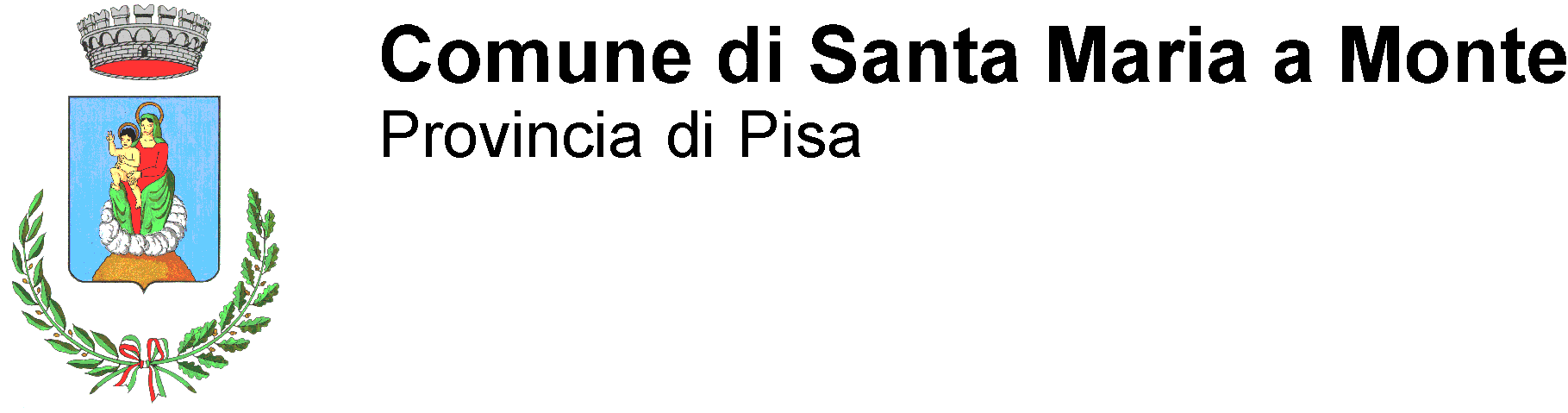 AVVISO PER LA FORMAZIONE DI UNA GRADUATORIA PER L'EVENTUALE ASSUNZIONE DI N. 1 UNITA' A TEMPO  DETERMINATO PIENO/PART – TIME DI “ESECUTORE ADDETTO ALLA CUCINA” - (CATEGORIA B,p.e.B1, ex C.C.N.L. 31.03.1999) PER SOPPERIRE AD ESIGENZE DI FUNZIONALITA' DEL SERVIZIO DI REFEZIONE SCOLASTICA IL FUNZIONARIO RESPONSABILEVISTA la Deliberazione della Giunta Comunale del Comune di Santa Maria a Monte n.  103 del  24/09/2015;VISTA la Determinazione n. 67 del 25/09/2015 di approvazione dell’avviso;VISTO il Regolamento per l’accesso agli impieghi nel testo vigente;VISTO l’art.16 della L.56/87;VISTA la L.Regionale 26/07/02, n.32 (Testo Unico della normativa della Regione Toscana inmateria di educazione, istruzione, orientamento, formazione professionale e lavoro);VISTO il Regolamento Regionale di attuazione degli artt. 22 bis e ter della L.R. 26/07/02, n. 32 in materia di incontro fra domanda e offerta di lavoro ed avviamento a selezione nella P.A.;VISTO il D.P.R. 28.12.2000, n.445, Testo Unico sulla Documentazione Amministrativa;VISTA la legge 10.04.1991 n. 125 sulla pari opportunità tra uomini e donne per l’accesso agliimpieghi;VISTI i vigenti C.C.N.L. dei dipendenti del Comparto Regioni Autonomie Locali;VISTE, altresì, le altre norme vigenti in materia;R E N D E  N O T OChe intende procedere alla formazione di una graduatoria per l'eventuale assunzione  di n. 1 unità a tempo determinato pieno/part – time di unità di Categoria “B1” profilo “ESECUTORE ADDETTO ALLA CUCINA” per sopperire ad esigenze straordinarie nonché per la sostituzione di personale dipendente assente, per garantire la funzionalità del servizio di refezione scolastica presso la mensa centralizzata del Comune di Santa Maria a Monte.1) MANSIONI A CUI SARA’ ADIBITO IL LAVORATORE:Il lavoratore sarà adibito a mansioni di preparazione e cottura degli alimenti, di collaborazione per le operazioni di confezionamento dei pasti, ad attività di sporzionamento e ad operazioni di pulizia necessarie al funzionamento delle strutture.2) REQUISITI GENERALI PER L’AMMISSIONE:Possono partecipare alla presente selezione i cittadini italiani residenti nel territorio della Repubblica (sono equiparati ai cittadini gli italiani non appartenenti alla Repubblica) nonché i cittadini degli Stati membri dell’Unione europea nei limiti e con le modalità indicate dall’art. 38 del decreto legislativo 30.3.2001, n. 165, inseriti negli elenchi anagrafici di cui all’art.31 del Regolamento Regionale del 4/2/2004 n.7/R alla data di pubblicazione dell’avviso ed in possesso dei requisiti previsti per l’accesso al pubblico impiego e del diploma della scuola dell’obbligo, nonché dei seguenti ulteriori requisiti:idoneità fisica all'impiego ed alle mansioni proprie del profilo professionale di Esecutore addetto alla cucina”;licenza della scuola dell'obbligo unitamente all'esperienza lavorativa non inferiore a un anno (anche non continuativo) in aziende pubbliche o private in qualità di cuoco/aiuto cuoco/addetto cucina;attestato di frequenza al corso per addetti con mansione alimentare complessa (durata 12 ore);possesso della Patente di guida categoria B.Il possesso dei requisiti sopra richiesti sarà verificato dall’Amministrazione Comunale al momento dell’assunzione in servizio.L’amministrazione ha facoltà di sottoporre ad accertamenti sanitari, al momento dell’ assunzione in servizio, in base alla normativa vigente.3) REQUISITI PER LA FORMAZIONE DELLA GRADUATORIA:Per la formazione della graduatoria il Centro per l’impiego opererà secondo i criteri del carico di famiglia, del reddito e dello stato di disoccupazione, così come meglio specificati nell’All. A del sopraccitato Regolamento Regionale.4) MODALITA’ DI SVOLGIMENTO PROVA SELETTIVALa prova selettiva, volta al solo accertamento dell’idoneità del candidato ai sensi dell’art. 38 del Regolamento Regionale, verterà sulla verifica delle conoscenze inerenti le mansioni richieste.I contenuti della prova (pratica applicativa) saranno relativi alle mansioni riguardanti: cognizione e abilità relative alla preparazione e confezionamento pasti;cognizioni e abilità relative alle operazioni di pulizia necessarie al funzionamento delle strutture scolastiche;Normative procedure H.A.C.C.P.;Nozioni inerenti il rapporto di lavoro nella Pubblica Amministrazione;Relazione con gli utenti;Sicurezza sui luoghi di lavoro. La prova si svolgerà, entro il 30° (trentesimo) giorno successivo alla pubblicazione della graduatoria, a Santa Maria a Monte, presso la sede della Scuola Media Statale Via Querce n. 21 o altra sede che sarà individuata dalla commissione esaminatrice alla quale è riservata l'indicazione della data e dell'ora di svolgimento della prova. In sede di pubblicazione della graduatoria saranno comunicati luogo, data e ora di svolgimento della prova pratica.I candidati che hanno diritto alla convocazione per la prova selettiva (ex art. 37, c.2-3 del Regolamento Regionale) saranno convocati almeno 6 (sei) giorni prima della prova tramite pubblicazione sul sito http://www.santamariaamonte.pi.it.5) PUBBLICAZIONE AVVISO – DOMANDA DI AMMISSIONEIl presente avviso sarà pubblicato mediante affissione all’Albo Pretorio on line del Comune di Santa Maria a Monte nonché dal Centro per l’Impiego di Santa Croce Sull’Arno e dai Centri per l’Impiego della Toscana, e ne sarà data diffusione a mezzo stampa e sul sito Internet della Provincia di Pisa all’indirizzo www.provincia.pisa.it, per giorni 8 (otto). Nel caso in cui il termine ultimo per la presentazione delle domande coincida con un giorno festivo, lo stesso s’intende espressamente prorogato al primo giorno feriale immediatamente successivo. Il presente avviso sarà pubblicato a decorrere dal 5-10-2015.Le domande di partecipazione dovranno pervenire entro e non oltre il 12 -10-2015 con le seguenti modalità: presentazione diretta da parte del candidato presso il Centro per l’Impiego di S.Croce S/Arno negli orari previsti dal servizio (lunedì e venerdì dalle 9 alle 12.30, martedì e giovedì dalle 9.00 alle 12.30 e dalle 15.00 alle 16.30), invio tramite e.mail al seguente indirizzo del Centro per l’Impiego di S.Croce S/Arno centroimpiegoscroce@provpisa.pcertificata.it, allegando copia fotostatica di documento d’identità,  (si consiglia all’interessato di conservare la ricevuta dell’invio), trasmissione, sempre allegando fotocopia di un documento d’identità, a mezzo raccomandata con ricevuta di ritorno al Centro per l’Impiego di S.Croce S/Arno, Via Donica 17/19 (NON farà fede il timbro postale).La domanda per la partecipazione alla selezione dovrà essere redatta dall’aspirante sul modello di prenotazione predisposto dallo stesso Servizio per l’Impiego o secondo le altre modalità dallo stesso individuate.6) MODALITA’ DI PUBBLICAZIONE DELLA GRADUATORIA E DURATALa graduatoria sarà redatta dal Centro per l’Impiego entro trenta giorni dalla data di scadenza dell’avviso e sarà pubblicata all’Albo Pretorio on line del Comune di  Santa Maria a Monte sul sito internet dell’Ente  per giorni 8 (otto).Entro tale termine i candidati potranno presentare opposizione al Centro Per l’Impiego di Santa Croce Sull’Arno (nella persona del Responsabile del Servizio), avverso la posizione nella graduatoria se la stessa deriva da errori di calcolo del punteggio. L’eventuale rettifica sarà effettuata nei dieci giorni successivi.La graduatoria ha validità per i dodici mesi successivi alla pubblicazione anche per assunzioni nella stessa qualifica e profilo professionale ulteriori rispetto ai posti offerti nell’avviso.7) TRATTAMENTO DATI PERSONALIAi sensi dell’art.10,c.1, della L.675/96 i dati personali dei candidati saranno raccolti dal Centro per l’Impiego e trattati dallo stesso e dall’Amministrazione Comunale mediante una banca dati automatizzata per le finalità di cui al presente avviso.L’interessato gode dei diritti previsti dall’art.13 della L.675/1996.Il responsabile del trattamento dati dell’amministrazione è il Responsabile del Procedimento.Il Comune di Santa Maria a Monte ha ottemperato agli obblighi di cui alla legge n. 68/99.Copia integrale del bando è disponibile altresì sul sito internet dell’Ente (www.santamariaamonte.pi.it).Per qualsiasi chiarimento o informazione ulteriore gli interessati possono rivolgersi all’Ufficio personale (Tel. 0587/261629 e 261657);                                                                                 IL RESPONSABILE                                                                                          F.to Dott.ssa Francesca DI BIASE